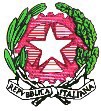 Liceo Scientifico Statale “Elio Vittorini” - 20146 MilanoVia Mario Donati, 5 - Tel. 02.47.44.48 – 02.42.33.297 - fax 02.48.95.43. 15 - cod. fisc. 80129130151                                Sito internet: www.eliovittorini.edu.it -  e-mail: segreteria@eliovittorini.itSCHEDA DI SINTESI A CURA DEL CONSIGLIO DI CLASSE 1GDATA APPROVAZIONE 25 ottobre 2022CONTENUTO – TEMA TRASVERSALE INDIVIDUATO: PER LA CLASSECondizione della donna nel tempo e nello spazioAMBITOTRAGUARDI DI COMPETENZACURVATURA CURRICOLARECURVATURA CURRICOLARECURVATURA CURRICOLARECURVATURA CURRICOLARERISULTATI DI APPRENDIMENTO /OBIETTIVI SPECIFICI DI APPRENDIMENTOORECOSTITUZIONE, diritto (nazionale e internazionale), legalità e solidarietàSa rispondere ai propri doveri di cittadino ed esercitare con consapevolezza i propri diritti a livello territorialeGeostoriaGeostoriaGeostoria2 ore PI diritti della donna nella Costituzione italiana5COSTITUZIONE, diritto (nazionale e internazionale), legalità e solidarietàPromuovere la cittadinanza attiva e la partecipazione diretta dei giovani alla vita civile e al sistema della democrazia partecipativaGeostoria   3 ore  PGeostoria   3 ore  PGeostoria   3 ore  PLa condizione della donna nel mondo greco e romano5SVILUPPO SOSTENIBILE, educazione ambientale, conoscenza e tutela del patrimonio e del territorioSa rispettare e valorizzare il patrimonio culturale ItalianoItaliano9 ore9 oreLa condizione della donna nella letteratura. La figura della donna nelle novelle o nei romanzi di autori/autrici  TVirgilio, Didone  P15SVILUPPO SOSTENIBILE, educazione ambientale, conoscenza e tutela del patrimonio e del territorioSa rispettare e valorizzare il patrimonio culturale 15SVILUPPO SOSTENIBILE, educazione ambientale, conoscenza e tutela del patrimonio e del territorioSa rispettare e valorizzare il patrimonio culturale Scienze naturaliScienze naturali1 ore P1 ore PAttraverso il racconto della vita di alcune tra le più famose donne scienziate, che hanno trovato ostacoli nell'affermarsi nel loro ambito in quanto donne si approfondirà la disuguaglianza di genere, Obiettivo 5 dell'Agenda 203015SVILUPPO SOSTENIBILE, educazione ambientale, conoscenza e tutela del patrimonio e del territorioSa rispettare e valorizzare il patrimonio culturale Storia dell’arteStoria dell’arte5 ore 5 ore La donna nella storia dell’arte: dal medioevo ai romani.  PGiornata contro la violenza sulle donne; “l’amore non lascia lividi”  T15CITTADINANZA DIGITALEElaborato multimediale di gruppo che avrà come oggetto gli argomentitrattati – Oggetto di valutazione Storia dell’arte   3 oreStoria dell’arte   3 oreLa figura della donna nel linguaggio iconografico 3COMPETENZE TRASVERSALILeggere, comprendere, analizzare testi scritti di vario genere a seconda della materiaConsapevolezza sul percorso di emancipazione della donna nell’ambito dello sportScienze motorieScienze motorie4 ore4 oreIl ruolo della donna  nel mondo sportivo: T10COMPETENZE TRASVERSALILeggere, comprendere, analizzare testi scritti di vario genere a seconda della materiaConsapevolezza sul percorso di emancipazione della donna nell’ambito delle scienzeScienze naturali Scienze naturali 3 ore3 oreI contributi delle donne alla scienza: ieri e oggi 10COMPETENZE TRASVERSALILeggere, comprendere, analizzare testi scritti di vario genere a seconda della materiaConsapevolezza sul percorso di emancipazione della donna nell’ambito delle artiStoria dell’arte   33310Totale33